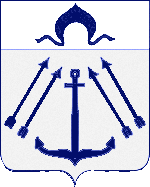 СОВЕТ ДЕПУТАТОВ ПОСЕЛЕНИЯ КОКОШКИНО В ГОРОДЕ МОСКВЕ	________________________________________________________________РЕШЕНИЕ     от 20 июля 2023 года № 283/4       В соответствии с Бюджетным кодексом Российской Федерации, Федеральным законом от 06.10.2003 № 131-ФЗ «Об общих принципах организации местного самоуправления в Российской Федерации», законом города Москвы от 06.11.2002 № 56 «Об организации местного самоуправления в городе Москве», законом города Москвы от 10.09.2008 № 39 «О бюджетном устройстве и бюджетном процессе в городе Москве», Уставом поселения Кокошкино, Положением о бюджетном устройстве и бюджетном процессе в поселении Кокошкино в городе Москве, утвержденным решением Совета депутатов поселения Кокошкино от 24.10.2013 № 11/3, Совет депутатов поселения Кокошкино решил:	1. Внести в решение Совета депутатов поселения Кокошкино от 17.11.2022 № 249/4 «О бюджете поселения  Кокошкино в городе Москве на 2023 год и плановый период 2024 и 2025 годов» следующие изменения:1.1.	пункт 1.1. изложить в следующей редакции: «1.1. Основные характеристики бюджета поселения Кокошкино в городе Москве на 2023 год:1)	общий объем доходов бюджета поселения Кокошкино в городе Москве в сумме 301 767,0 тыс. рублей;2)	общий объем расходов бюджета поселения Кокошкино в городе Москве в сумме 339 567,9 тыс. рублей;3)	дефицит (профицит) бюджета поселения Кокошкино в городе Москве в сумме 37 870,9 тыс. рублей, источником покрытия дефицита в сумме 37 870,9 тыс. рублей является  остаток средств на счетах по учету средств бюджета на 01.01.2023 г.».1.2. Пункт 12 изложить в следующей редакции: «12. Утвердить объем бюджетных ассигнований Дорожного фонда поселения Кокошкино в городе Москве на 2023 год в сумме 8 980,2 тыс. рублей.Бюджетные ассигнования муниципального Дорожного фонда поселения Кокошкино в городе Москве на 2023 год сформированы в размере прогнозируемого объема доходов бюджета поселения Кокошкино в городе Москве от: 1)  акцизов на автомобильный бензин, прямогонный бензин, дизельное топливо, моторные масла для дизельных и карбюраторных (инжекторных) двигателей, производимых на территории Российской Федерации, подлежащих зачислению в бюджет поселения Кокошкино в сумме  2 334,1 тыс. рублей; 2) земельного налога с организаций, обладающих земельным участком, расположенным в границах внутригородских муниципальных образований городов федерального значения в сумме 6 145,0 тыс. рублей; 3) остатка средств муниципального Дорожного фонда поселения Кокошкино в городе Москве на 01.01.2023 г. в сумме 501,1 тыс. рублей».1.3. Приложения 1,3,5,7,9 изложить в новой редакции согласно приложениям 1,2,3,4,5 настоящего решения соответственно.	2. Опубликовать настоящее решение в информационном бюллетене администрации поселения Кокошкино и разместить на официальном сайте администрации поселения Кокошкино в информационно-телекоммуникационной сети «Интернет».	3. Контроль за исполнением настоящего решения возложить на Главу поселения Сорокина Е.В.Глава поселения Кокошкино               			                     Е.В. Сорокин    Приложение 1к решению Совета депутатов поселения Кокошкинов городе Москвеот 20.07.2023 № 283/4Приложение 1к решению Совета депутатовпоселения Кокошкинов городе Москвеот 17.11.2022 № 249/4                                    Приложение 2			                                    к решению Совета депутатов			                                                     поселения Кокошкино			                                                           в городе Москве			                   от 20.07.2023 №283/4						          Приложение 3			                                    к решению Совета депутатов			                                                     поселения Кокошкино			                                                           в городе Москве			                                    от 17.11.2022 № 249/4				                     Приложение 3				                     к решению Совета депутатов	                     поселения Кокошкино			                     в городе Москве				                     от 20.07.2023 № 283/4			  Приложение 5  к решению Совета депутатов  поселения Кокошкино			в городе Москве				от 17.11.2022 № 249/4			Приложение 4		к решению Совета депутатов 	поселения Кокошкино		в городе Москве		от 20.07.2023 № 283/4		Приложение 7		к решению Совета депутатов	поселения Кокошкино		в городе Москве		от 17.11.2022 № 249/4Приложение 5		к решению Совета депутатов  поселения Кокошкино		в городе Москве		от 20.07.2023 № 283/4		Приложение 9		к решению Совета депутатов	поселения Кокошкино		в городе Москве		от 17.11.2022 № 249/4		О внесении изменений в решение   Совета депутатов поселения Кокошкино от 17.11.2022 №249/4 «О бюджете поселения Кокошкино в   городе Москве на 2023 год и плановый период 2024 и 2025 годов»Поступление доходов по основным источникам в бюджетПоступление доходов по основным источникам в бюджетПоступление доходов по основным источникам в бюджетПоступление доходов по основным источникам в бюджет поселения Кокошкино в городе Москве на 2023 год  поселения Кокошкино в городе Москве на 2023 год  поселения Кокошкино в городе Москве на 2023 год  поселения Кокошкино в городе Москве на 2023 год  поселения Кокошкино в городе Москве на 2023 год Код бюджетной классификацииКод бюджетной классификацииНаименование показателей2023 год,  тыс.руб.12340001 00 00000 00 0000 000НАЛОГОВЫЕ И НЕНАЛОГОВЫЕ ДОХОДЫ301 767,00001 01 00000 00 0000 000НАЛОГИ НА ПРИБЫЛЬ, ДОХОДЫ 98 196,11821 01 02010 01 0000 110 Налог на доходы физических лиц с доходов, источником которых является налоговый агент, за исключением доходов, в отношении которых исчисление и уплата налога осуществляются в соответствии со статьями 227, 227.1 и 228 Налогового кодекса Российской Федерации82 708,91821 01 02020 01 0000 110 Налог на доходы физических лиц с доходов, полученных от осуществления деятельности физическими лицами, зарегистрированными в качестве индивидуальных предпринимателей, нотариусов, занимающихся частной практикой, адвокатов, учредивших адвокатские кабинеты, и других лиц, занимающихся частной практикой в соответствии со статьей 227 Налогового кодекса Российской Федерации50,01821 01 02030 01 0000 110 Налог на доходы физических лиц с доходов, полученных физическими лицами в соответствии со ст. 228 Налогового кодекса Российской Федерации6 187,21821 01 02080 01 0000 110Налог на доходы физических лиц в части суммы налога, превышающей 650 000 рублей, относящейся к части налоговой базы, превышающей 5 000 000 рублей (за исключением налога на доходы физических лиц с сумм прибыли контролируемой иностранной компании, в том числе фиксированной прибыли контролируемой иностранной компании)4 800,01821 01 02130 01 0000 110Налог на доходы физических лиц в отношении доходов от долевого участия в организации, полученных в виде дивидендов (в части суммы налога, не превышающей 650 000 рублей)1 650,01821 01 02140 01 0000 110Налог на доходы физических лиц в отношении доходов от долевого участия в организации, полученных в виде дивидендов (в части суммы налога, превышающей 650 000 рублей)2 800,00001 03 00000 00 0000 000НАЛОГИ НА ТОВАРЫ (РАБОТЫ, УСЛУГИ), РЕАЛИЗУЕМЫЕ НА ТЕРРИТОРИИ РОССИЙСКОЙ ФЕДЕРАЦИИ2 334,11821 03 02231 01 0000 110Доходы от уплаты акцизов на дизельное топливо, подлежащие распределению между бюджетами субъектов Российской Федерации и местными бюджетами с учетом установленных дифференцированных нормативов отчислений в местные бюджеты (по нормативам, установленным Федеральным законом о федеральном бюджете в целях формирования дорожных фондов субъектов Российской Федерации)1 040,61821 03 02241 01 0000 110Доходы от уплаты акцизов на моторные масла для дизельных и (или) карбюраторных (инжекторных) двигателей, подлежащие распределению между бюджетами субъектов Российской Федерации и местными бюджетами с учетом установленных дифференцированных нормативов отчислений в местные бюджеты (по нормативам, установленным Федеральным законом о федеральном бюджете в целях формирования дорожных фондов субъектов Российской Федерации)7,21821 03 02251 01 0000 110Доходы от уплаты акцизов на автомобильный бензин, подлежащие распределению между бюджетами субъектов Российской Федерации и местными бюджетами с учетом установленных дифференцированных нормативов отчислений в местные бюджеты (по нормативам, установленным Федеральным законом о федеральном бюджете в целях формирования дорожных фондов субъектов Российской Федерации)1 286,30001 06 00000 00 0000 000НАЛОГИ НА ИМУЩЕСТВО35 844,00001 06 01000 00 0000 110Налог на имущество физических лиц13 032,01821 06 01010 03 0000 110Налог на имущество физических лиц, взимаемый по ставкам, применяемым к объектам налогообложения, расположенным в границах внутригородских муниципальных образований городов федерального значения   13 032,00001 06 06000 00 0000 110Земельный налог 22 812,01821 06 06031 03 0000 110Земельный налог с организаций, обладающих земельным участком, расположенным в границах внутригородских муниципальных образований городов федерального значения19 132,01821 06 06041 03 0000 110Земельный налог с физических лиц, обладающих земельным участком, расположенным в границах внутригородских муниципальных образований городов федерального значения3 680,0Итого налоговых доходов136 374,20001 11 00000 00 0000 000ДОХОДЫ ОТ ИСПОЛЬЗОВАНИЯ ИМУЩЕСТВА, НАХОДЯЩЕГОСЯ В ГОСУДАРСТВЕННОЙ И МУНИЦИПАЛЬНОЙ СОБСТВЕННОСТИ   6 470,10711 11 05011 02 0000 120Доходы, получаемые в виде арендной платы за земельные участки, государственная собственность на которые не разграничена и которые расположены в границах городов федерального значения, а также средства от продажи права на заключение договоров аренды указанных земельных участков2 264,20061 11 05033 03 0000 120Доходы от сдачи в аренду имущества, находящегося в оперативном управлении органов управления внутригородских муниципальных образований городов федерального и созданных ими учреждений (за исключением имущества муниципальных бюджетных и автономных учреждений)250,00711 11 05311 02 0000 120Плата по соглашениям об установлении сервитута, заключенным органами исполнительной власти субъектов Российской Федерации - городов федерального значения, государственными или муниципальными предприятиями либо государственными или муниципальными учреждениями в отношении земельных участков, государственная собственность на которые не разграничена и которые расположены в границах городов федерального значения1,70061 11 09043 03 0000 120Прочие поступления от использования имущества, находящегося в собственности внутригородских муниципальных образований городов федерального значения (за исключением имущества муниципальных бюджетных и автономных учреждений, а также имущества муниципальных унитарных предприятий, в том числе казенных)3 954,20001 13 00000 00 0000 000ДОХОДЫ ОТ ОКАЗАНИЯ ПЛАТНЫХ УСЛУГ И КОМПЕНСАЦИИ ЗАТРАТ ГОСУДАРСТВА40,70061 13 02063 03 0000 130Доходы, поступающие в порядке возмещения расходов, понесенных в связи с эксплуатацией  имущества внутригородских муниципальных образований городов федерального значения40,70001 14 00000 00 0000 000ДОХОДЫ ОТ ПРОДАЖИ МАТЕРИАЛЬНЫХ И НЕМАТЕРИАЛЬНЫХ АКТИВОВ4 165,90711 14 06011 02 0000 430Доходы от продажи земельных участков, государственная собственность на которые не разграничена и которые расположены в границах городов федерального значения4 165,90001 16 00000 00 0000 000ШТРАФЫ, САНКЦИИ, ВОЗМЕЩЕНИЕ УЩЕРБА40,00061 16 07010 03 0000 140Штрафы, неустойки, пени, уплаченные в случае просрочки исполнения поставщиком (подрядчиком, исполнителем) обязательств, предусмотренных муниципальным контрактом, заключенным муниципальным органом, казенным учреждением внутригородского муниципального образования города федерального значения (муниципальным)40,0Итого неналоговых доходов10 716,70002 00 00000 00 0000 000БЕЗВОЗМЕЗДНЫЕ ПОСТУПЛЕНИЯ154 676,10002 02 00000 00 0000 000БЕЗВОЗМЕЗДНЫЕ ПОСТУПЛЕНИЯ ОТ ДРУГИХ БЮДЖЕТОВ БЮДЖЕТНОЙ СИСТЕМЫ РОССИЙСКОЙ ФЕДЕРАЦИИ154 676,10002 02 20000 00 0000 150Субсидии бюджетам бюджетной системы Российской Федерации  (межбюджетные субсидии)153 711,90002 02 29999 03 0000 150Прочие субсидии бюджетам внутригородских муниципальных образований городов федерального значения, в том числе:  153 711,90062 02 29999 03 0001 150Прочие субсидии бюджетам внутригородских муниципальных образований городов федерального значения (в сфере жилищно-коммунального хозяйства, благоустройства и дорожной деятельности)153 711,90002 02 30000 00 0000 150Субвенции бюджетам  бюджетной системы Российской Федерации, в том числе:646,90062 02 35118 03 0000 150Субвенции бюджетам внутригородских муниципальных образований городов федерального значения на осуществление первичного воинского учета на территориях, где отсутствуют военные комиссариаты646,90002 02 40000 00 0000 150Иные межбюджетные трансферты, в том числе:317,30062 02 49999 03 0000 150Прочие межбюджетные трансферты, передаваемые бюджетам внутригородских муниципальных образований городов федерального значения317,3ВСЕГО ДОХОДОВ301 767,0Расходы бюджета поселения Кокошкино в городе Москве на 2023 год по разделам, подразделам, целевым статьям (муниципальным программам и непрограммным направлениям деятельности) группам и подгруппам видов расходовРасходы бюджета поселения Кокошкино в городе Москве на 2023 год по разделам, подразделам, целевым статьям (муниципальным программам и непрограммным направлениям деятельности) группам и подгруппам видов расходовРасходы бюджета поселения Кокошкино в городе Москве на 2023 год по разделам, подразделам, целевым статьям (муниципальным программам и непрограммным направлениям деятельности) группам и подгруппам видов расходовРасходы бюджета поселения Кокошкино в городе Москве на 2023 год по разделам, подразделам, целевым статьям (муниципальным программам и непрограммным направлениям деятельности) группам и подгруппам видов расходовРасходы бюджета поселения Кокошкино в городе Москве на 2023 год по разделам, подразделам, целевым статьям (муниципальным программам и непрограммным направлениям деятельности) группам и подгруппам видов расходовРасходы бюджета поселения Кокошкино в городе Москве на 2023 год по разделам, подразделам, целевым статьям (муниципальным программам и непрограммным направлениям деятельности) группам и подгруппам видов расходовРасходы бюджета поселения Кокошкино в городе Москве на 2023 год по разделам, подразделам, целевым статьям (муниципальным программам и непрограммным направлениям деятельности) группам и подгруппам видов расходовНаименованиеРПРЦСРВРСумма, тыс.руб.ОБЩЕГОСУДАРСТВЕННЫЕ ВОПРОСЫ01122 203,8Функционирование Правительства Российской Федерации, высших исполнительных органов государственной власти субъектов Российской Федерации, местных администраций0104120 082,3Непрограммные направления деятельности органов государственной власти по руководству и управлению в сфере установленных функций органов государственной
власти города Москвы010431 0 00 00000119 765,0Исполнительные органы государственной власти города Москвы010431 Б 00 00000119 765,0Функционирование исполнительных органов государственной власти города Москвы010431 Б 01 00000119 765,0Обеспечение деятельности руководителя администрации010431 Б 01 001004 291,0Расходы на выплаты персоналу в целях обеспечения выполнения функций государственными (муниципальными) органами, казенными учреждениями, органами управления государственными внебюджетными фондами010431 Б 01 001001004 271,0Расходы на выплаты персоналу государственных (муниципальных) органов010431 Б 01 001001204 271,0Закупка товаров, работ и услуг для обеспечения государственных (муниципальных) нужд010431 Б 01 0010020020,0Иные закупки товаров, работ и услуг для обеспечения государственных (муниципальных) нужд010431 Б 01 0010024020,0Обеспечение деятельности  администрации010431 Б 01 00500115 474,0Расходы на выплаты персоналу в целях обеспечения выполнения функций государственными (муниципальными) органами, казенными учреждениями, органами управления государственными внебюджетными фондами010431 Б 01 0050010085 199,2Расходы на выплаты персоналу государственных (муниципальных) органов010431 Б 01 0050012085 199,2Закупка товаров, работ и услуг для обеспечения государственных (муниципальных) нужд010431 Б 01 0050020030 124,8Иные закупки товаров, работ и услуг для обеспечения государственных (муниципальных) нужд010431 Б 01 0050024030 124,8Иные бюджетные ассигнования010431 Б 01 00500800150,0Уплата налогов, сборов и иных платежей010431 Б 01 00500850150,0Непрограммные направления деятельности органов государственной власти в части предоставления межбюджетных трансфертов010433 0 00 00000317,3Непрограммные направления деятельности органов государственной власти в части предоставления межбюджетных трансфертов бюджетам внутригородских муниципальных образований010433 А 00 00000317,3Иные межбюджетные трансферты бюджетам внутригородских муниципальных образований010433 А 04 00000317,3Межбюджетные трансферты из бюджета города Москвы бюджетам городских округов и поселений в городе Москве в целях стимулирования в связи с содействием в подготовке проведения важных городских мероприятий010433 А 04 00300317,3Расходы на выплаты персоналу в целях обеспечения выполнения функций государственными (муниципальными) органами, казенными учреждениями, органами управления государственными внебюджетными фондами010433 А 04 00300100317,3Расходы на выплаты персоналу государственных (муниципальных) органов010433 А 04 00300120317,3Обеспечение проведения выборов и референдумов01071 500,0Непрограммные направления деятельности органов государственной власти по руководству и управлению в сфере установленных функций органов государственной
власти города Москвы010735 0 00 000001 500,0Представительные органы государственной власти010735 А 00 000001 500,0Функционирование Представительных органов государственной власти010735 А 01 000001 500,0Депутаты Совета депутатов поселения Кокошкино010735 А 01 001001 500,0Иные бюджетные ассигнования010735 А 01 001008001 500,0Специальные расходы010735 А 01 001008801 500,0Резервные фонды0111100,0Резервный фонд, предусмотренный органами местного самоуправления011132 А 01 00000100,0Иные бюджетные ассигнования011132 А 01 00000800100,0Резервные средства011132 А 01 00000870100,0Другие общегосударственные вопросы0113521,5Непрограммные направления деятельности органов государственной власти по руководству и управлению в сфере установленных функций органов государственной
власти города Москвы011331 0 00 0000021,5Исполнительные органы государственной власти города Москвы011331 Б 00 0000021,5Уплата членских взносов на осуществление деятельности Совета муниципальных образований города Москвы011331 Б 01 0040021,5Иные бюджетные ассигнования011331 Б 01 0040080021,5Уплата налогов, сборов и иных платежей011331 Б 01 0040085021,5Другие общегосударственные вопросы011331 Б 01 09900500,0Закупка товаров, работ и услуг для обеспечения государственных (муниципальных) нужд011331 Б 01 09900200500,0Иные закупки товаров, работ и услуг для обеспечения государственных (муниципальных) нужд011331 Б 01 09900240500,0НАЦИОНАЛЬНАЯ ОБОРОНА02646,9Мобилизационная и вневойсковая подготовка0203646,9Безопасный город020317 0 00 00000646,9Осуществление переданных органам местного самоуправления полномочий Российской Федерации по первичному воинскому учету на территориях, где отсутствуют военные комиссариаты020317 1 00 51180646,9Расходы на выплаты персоналу в целях обеспечения выполнения функций государственными (муниципальными) органами, казенными учреждениями, органами управления государственными внебюджетными фондами020317 1 00 51180100591,6Расходы на выплаты персоналу государственных (муниципальных) органов020317 1 00 51180120591,6Закупка товаров, работ и услуг для обеспечения государственных (муниципальных) нужд020317 1 00 5118020055,3Иные закупки товаров, работ и услуг для государственных (муниципальных) нужд020317 1 00 5118024055,3НАЦИОНАЛЬНАЯ БЕЗОПАСНОСТЬ И ПРАВООХРАНИТЕЛЬНАЯ ДЕЯТЕЛЬНОСТЬ033 588,3Гражданская оборона030981,6Муниципальная программа «Обеспечение безопасности жизнедеятельности населения на территории поселения Кокошкино»030936 0 00 0000081,6Подпрограмма «Мероприятия по гражданской обороне»030936 1 00 1000081,6Закупка товаров, работ и услуг для обеспечения государственных (муниципальных) нужд030936 1 00 1000020081,6Иные закупки товаров, работ и услуг для обеспечения государственных (муниципальных) нужд030936 1 00 1000024081,6Защита населения и территории от чрезвычайных ситуаций природного и техногенного характера, пожарная безопасность0310121,4Муниципальная программа «Обеспечение безопасности жизнедеятельности населения на территории поселения Кокошкино»031036 0 00 00000113,4Подпрограмма «Защита населения от чрезвычайных ситуаций природного и техногенного характера на территории поселения Кокошкино»031036 2 00 10000113,4Закупка товаров, работ и услуг для обеспечения государственных (муниципальных) нужд031036 2 00 10000200113,4Иные закупки товаров, работ и услуг для обеспечения государственных (муниципальных) нужд031036 2 00 10000240113,4Подпрограмма «Обеспечение безопасности людей на водных объектах, охрана их жизни и здоровья на территории поселения Кокошкино»031036 3 00 100008,0Закупка товаров, работ и услуг для обеспечения государственных (муниципальных) нужд031036 3 00 100002008,0Иные закупки товаров, работ и услуг для обеспечения государственных (муниципальных) нужд031036 3 00 100002408,0Другие вопросы в области национальной безопасности и правоохранительной деятельности03143 385,3Муниципальная программа «Обеспечение безопасности жизнедеятельности населения на территории поселения Кокошкино»031436 0 00 00000212,4Подпрограмма «Мероприятия по обеспечению первичных мер пожарной безопасности на территории поселения Кокошкино»031436 5 00 10000212,4Закупка товаров, работ и услуг для обеспечения государственных (муниципальных) нужд031436 5 00 10000200212,4Иные закупки товаров, работ и услуг для обеспечения государственных (муниципальных) нужд031436 5 00 10000240212,4Подпрограмма «Мероприятия по профилактике терроризма и экстремизма на территории поселения Кокошкино»031436 4 00 100003 172,9Закупка товаров, работ и услуг для обеспечения государственных (муниципальных) нужд031436 4 00 100002003 172,9Иные закупки товаров, работ и услуг для обеспечения государственных (муниципальных) нужд031436 4 00 100002403 172,9НАЦИОНАЛЬНАЯ ЭКОНОМИКА048 980,2Дорожное хозяйство (дорожные фонды)04098 980,2Муниципальная программа «Содержание и ремонт объектов дорожного хозяйства на территории поселения Кокошкино»040937 0 00 000008 980,2Подпрограмма «Содержание объектов дорожного хозяйства поселения Кокошкино»040937 1 00 000004 694,2Подпрограмма «Содержание объектов дорожного хозяйства поселения Кокошкино»040937 1 00 000001 844,2Закупка товаров, работ и услуг для обеспечения государственных (муниципальных) нужд040937 1 00 000002001 844,2Иные закупки товаров, работ и услуг для обеспечения государственных (муниципальных) нужд040937 1 00 000002401 844,2Подпрограмма «Содержание объектов дорожного хозяйства поселения Кокошкино» (софинансирование)040937 1 00 S00002 850,0Закупка товаров, работ и услуг для обеспечения государственных (муниципальных) нужд040937 1 00 S00002002 850,0Иные закупки товаров, работ и услуг для обеспечения государственных (муниципальных) нужд040937 1 00 S00002402 850,0Подпрограмма «Ремонт объектов дорожного хозяйства поселения Кокошкино»040937 2 00 000003 389,3Подпрограмма  «Ремонт объектов дорожного хозяйства поселения Кокошкино»040937 2 00 00000250,0Закупка товаров, работ и услуг для обеспечения государственных (муниципальных) нужд040937 2 00 00000200250,0Иные закупки товаров, работ и услуг для обеспечения государственных (муниципальных) нужд040937 2 00 00000240250,0Подпрограмма «Ремонт объектов дорожного хозяйства поселения Кокошкино» (софинансирование)040937 2 00 S00003 139,3Закупка товаров, работ и услуг для обеспечения государственных (муниципальных) нужд040937 2 00 S00002003 139,3Иные закупки товаров, работ и услуг для обеспечения государственных (муниципальных) нужд040937 2 00 S00002403 139,3Подпрограмма «Обеспечение безопасности дорожного движения»040937 3 00 00000896,7Подпрограмма «Обеспечение безопасности дорожного движения»040937 3 00 00000896,7Закупка товаров, работ и услуг для обеспечения государственных (муниципальных) нужд040937 3 00 00000200896,7Иные закупки товаров, работ и услуг для обеспечения государственных (муниципальных) нужд040937 3 00 00000240896,7ЖИЛИЩНО-КОММУНАЛЬНОЕ ХОЗЯЙСТВО05173 269,4Жилищное хозяйство05013 989,7Непрограммные направления в области жилищного хозяйства050135 0 03 000003 839,7Взносы на капитальный ремонт общего имущества в многоквартирных домах 050135 0 03 001003 839,7Закупка товаров, работ и услуг для обеспечения государственных (муниципальных) нужд050135 0 03 001002003 839,7Иные закупки товаров, работ и услуг для обеспечения государственных (муниципальных) нужд050135 0 03 001002403 839,7Муниципальная программа «Ремонт и содержание муниципального жилого фонда поселения Кокошкино»050138 0 00 00000150,0Мероприятия по ремонту и содержанию общего имущества в многоквартирных домах050138 1 00 10000150,0Закупка товаров, работ и услуг для обеспечения государственных (муниципальных) нужд050138 1 00 10000200150,0Иные закупки товаров, работ и услуг для обеспечения государственных (муниципальных) нужд050138 1 00 10000240150,0Благоустройство0503169 279,7Непрограммные направления деятельности органов государственной власти в части предоставления межбюджетных трансфертов050333 0 00 00000153 711,9Непрограммные направления деятельности органов государственной власти в части предоставления межбюджетных трансфертов бюджетам внутригородских муниципальных образований050333 А 00 00000153 711,9Субсидии бюджетам внутригородских муниципальных образований050333 А 02 00000153 711,9Консолидированная субсидия бюджетам внутригородских муниципальных образований в целях софинансирования расходных обязательств городских округов и поселений, возникающих при исполнении полномочий органов местного самоуправления в сфере жилищно-коммунального хозяйства, благоустройства и дорожной деятельности050333 А 02 02000153 711,9Консолидированная субсидия бюджетам внутригородских муниципальных образований в целях софинансирования расходных обязательств городских округов и поселений, возникающих при исполнении полномочий органов местного самоуправления в сфере жилищно-коммунального хозяйства, благоустройства и дорожной деятельности (благоустройство территории жилой застройки, улиц и общественных пространств, организация мест массового отдыха населения)050333 А 02 0210045 195,5Закупка товаров, работ и услуг для обеспечения государственных (муниципальных) нужд050333 А 02 0210020045 195,5Иные закупки товаров, работ и услуг для обеспечения государственных (муниципальных) нужд050333 А 02 0210024045 195,5Консолидированная субсидия бюджетам внутригородских муниципальных образований в целях софинансирования расходных обязательств городских округов и поселений, возникающих при исполнении полномочий органов местного самоуправления в сфере жилищно-коммунального хозяйства, благоустройства и дорожной деятельности (ремонт объектов дорожного хозяйства)050333 А 02 0230021 011,5Закупка товаров, работ и услуг для государственных (муниципальных) нужд050333 А 02 0230020021 011,5Иные закупки товаров, работ и услуг для обеспечения государственных (муниципальных) нужд050333 А 02 0230024021 011,5Консолидированная субсидия бюджетам внутригородских муниципальных образований в целях софинансирования расходных обязательств городских округов и поселений, возникающих при исполнении полномочий органов местного самоуправления в сфере жилищно-коммунального хозяйства, благоустройства и дорожной деятельности (содержание объектов  дорожного хозяйства)050333 А 02 0240032 618,4Закупка товаров, работ и услуг для обеспечения государственных (муниципальных) нужд050333 А 02 0240020032 618,4Иные закупки товаров, работ и услуг для обеспечения государственных (муниципальных) нужд050333 А 02 0240024032 618,4Консолидированная субсидия бюджетам внутригородских муниципальных образований в целях софинансирования расходных обязательств городских округов и поселений, возникающих при исполнении полномочий органов местного самоуправления в сфере жилищно-коммунального хозяйства, благоустройства и дорожной деятельности (разметка объектов дорожного хозяйства)050333 А 02 025001 380,1Закупка товаров, работ и услуг для обеспечения государственных (муниципальных) нужд050333 А 02 025002001 380,1Иные закупки товаров, работ и услуг для обеспечения государственных (муниципальных) нужд050333 А 02 025002401 380,1Консолидированная субсидия бюджетам внутригородских муниципальных образований в целях софинансирования расходных обязательств городских округов и поселений, возникающих при исполнении полномочий органов местного самоуправления в сфере жилищно-коммунального хозяйства, благоустройства и дорожной деятельности (содержание дворовых территорий)050333 А 02 0260053 506,4Закупка товаров, работ и услуг для обеспечения государственных (муниципальных) нужд050333 А 02 0260020053 506,4Иные закупки товаров, работ и услуг для обеспечения государственных (муниципальных) нужд050333 А 02 0260024053 506,4Муниципальная программа «Благоустройство территории поселения Кокошкино»050339 0 00 0000015 567,8Подпрограмма «Озеленение территории поселения Кокошкино»050339 1 00 100001 210,0Закупка товаров, работ и услуг для обеспечения государственных (муниципальных) нужд050339 1 00 100002001 210,0Иные закупки товаров, работ и услуг для обеспечения государственных (муниципальных) нужд050339 1 00 100002401 210,0Подпрограмма «Комплексное благоустройство территории поселения Кокошкино»050339 2 00 000005 997,6Подпрограмма «Комплексное благоустройство территории поселения Кокошкино»050339 2 00 100003 605,8Закупка товаров, работ и услуг для обеспечения государственных (муниципальных) нужд050339 2 00 100002003 605,8Иные закупки товаров, работ и услуг для обеспечения государственных (муниципальных) нужд050339 2 00 100002403 605,8Подпрограмма «Комплексное благоустройство территории поселения Кокошкино» (софинансирование)050339 2 00 S00002 391,8Закупка товаров, работ и услуг для обеспечения государственных (муниципальных) нужд050339 2 00 S00002002 391,8Иные закупки товаров, работ и услуг для обеспечения государственных (муниципальных) нужд050339 2 00 S00002402 391,8Подпрограмма «Регулированию численности безнадзорных и бесхозяйных животных»050339 3 00 100001 295,2Закупка товаров, работ и услуг для обеспечения государственных (муниципальных) нужд050339 3 00 100002001 295,2Иные закупки товаров, работ и услуг для обеспечения государственных (муниципальных) нужд050339 3 00 100002401 295,2Подпрограмма «Содержание объектов благоустройства»050339 4 00 000007 065,0Подпрограмма «Содержание объектов благоустройства»050339 4 00 100005 973,0Закупка товаров, работ и услуг для обеспечения государственных (муниципальных) нужд050339 4 00 100002005 973,0Иные закупки товаров, работ и услуг для обеспечения государственных (муниципальных) нужд050339 4 00 100002405 973,0Подпрограмма «Содержание объектов благоустройства» (софинансирование)050339 4 00 S00001 092,0Закупка товаров, работ и услуг для обеспечения государственных (муниципальных) нужд050339 4 00 S00002001 092,0Иные закупки товаров, работ и услуг для обеспечения государственных (муниципальных) нужд050339 4 00 S00002401 092,0ОБРАЗОВАНИЕ072 116,6Молодежная политика07072 116,6Муниципальная программа «Молодежная политика поселения Кокошкино»070740 0 00 000002 116,6Проведение праздничных мероприятий для населения, мероприятий для детей и молодежи070740 1 00 000002 116,6Закупка товаров, работ и услуг для обеспечения государственных (муниципальных) нужд070740 1 00 000002002 116,6Иные закупки товаров, работ и услуг для обеспечения государственных (муниципальных) нужд070740 1 00 000002402 116,6КУЛЬТУРА, КИНЕМАТОГРАФИЯ0811 009,4Культура08012 626,0Библиотеки080144 2 00 000002 626,0Расходы бюджетов на предоставление субсидий бюджетным учреждениям (библиотека)080144 2 00 999802 626,0Предоставление субсидий бюджетным, автономным учреждениям и иным некоммерческим организациям080144 2 00 999806002 626,0Субсидии бюджетным учреждениям080144 2 00 999806102 626,0Другие вопросы в области культуры, кинематографии08048 383,4Муниципальная программа «Развитие культуры в сфере обеспечения досуга населения»080441 0 00 000008 383,4Проведение праздничных мероприятий для населения, мероприятий для детей и молодежи080441 1 00 100008 383,4Закупка товаров, работ и услуг для обеспечения государственных (муниципальных) нужд080441 1 00 100002008 383,4Иные закупки товаров, работ и услуг для обеспечения государственных (муниципальных) нужд080441 1 00 100002408 383,4СОЦИАЛЬНАЯ ПОЛИТИКА10259,5Пенсионное обеспечение1001109,5Прочие непрограммные направления деятельности органов государственной власти100135 0 00 00000109,5Прочие направления деятельности префектур административных округов города Москвы, не включенные в государственные программы города Москвы100135 Е 00 00000109,5Непрограммные направления деятельности по расходным обязательствам префектур административных округов города Москвы100135 Е 01 00000109,5Доплаты к пенсиям муниципальных служащих100135 Е 01 0020016,3Социальное обеспечение и иные выплаты населению100135 Е 01 0020030016,3Публичные нормативные социальные выплаты гражданам100135 Е 01 0020031016,3Доплаты к пенсиям муниципальных служащих100135 Е 01 0020093,2Социальное обеспечение и иные выплаты населению100135 Е 01 0020030093,2Социальные выплаты гражданам, кроме публичных нормативных социальных выплат100135 Е 01 0020032093,2Социальное обеспечение населения1003150,0Муниципальная программа «Адресная социальная поддержка и социальная помощь отдельным категориям граждан поселения Кокошкино»100342 0 00 00000150,0Адресная социальная помощь отдельным категориям граждан100342 1 00 10000150,0Социальное обеспечение и иные выплаты населению100342 1 00 10000300150,0Социальные выплаты гражданам, кроме публичных нормативных социальных выплат100342 1 00 10000320150,0ФИЗИЧЕСКАЯ КУЛЬТУРА И СПОРТ1117 523,8Массовый  спорт110217 523,8Центры спортивной подготовки 110248 2 00 0000017 523,8Расходы бюджетов на предоставление субсидий бюджетным учреждениям (спортивный центр)110248 2 00 9998017 523,8Предоставление субсидий бюджетным, автономным учреждениям и иным некоммерческим организациям110248 2 00 9998060017 523,8Субсидии бюджетным учреждениям110248 2 00 9998061017 523,8СРЕДСТВА МАССОВОЙ ИНФОРМАЦИИ1240,0Периодическая печать и издательства120240,0Прочие непрограммные направления деятельности органов государственной власти120235 0 00 0000040,0Прочие непрограммные направления деятельности органов государственной власти120235 Е 01 0030040,0Иные бюджетные ассигнования120235 Е 01 0030080040,0Уплата налогов, сборов и иных платежей120235 Е 01 0030085040,0Итого339 637,9Ведомственная структура расходов бюджета поселения Кокошкино в городе Москве на 2023 годВедомственная структура расходов бюджета поселения Кокошкино в городе Москве на 2023 годВедомственная структура расходов бюджета поселения Кокошкино в городе Москве на 2023 годВедомственная структура расходов бюджета поселения Кокошкино в городе Москве на 2023 годВедомственная структура расходов бюджета поселения Кокошкино в городе Москве на 2023 годВедомственная структура расходов бюджета поселения Кокошкино в городе Москве на 2023 годВедомственная структура расходов бюджета поселения Кокошкино в городе Москве на 2023 годНаименованиеРПРЦСРВРСумма, тыс.руб.Сумма, тыс.руб.006                                       Администрация поселения Кокошкино006                                       Администрация поселения Кокошкино006                                       Администрация поселения Кокошкино006                                       Администрация поселения Кокошкино006                                       Администрация поселения Кокошкино006                                       Администрация поселения Кокошкино339 637,9ОБЩЕГОСУДАРСТВЕННЫЕ ВОПРОСЫ01122 203,8122 203,8Функционирование Правительства Российской Федерации, высших исполнительных органов государственной власти субъектов Российской Федерации, местных администраций0104120 082,3120 082,3Непрограммные направления деятельности органов государственной власти по руководству и управлению в сфере установленных функций органов государственной
власти города Москвы010431 0 00 00000119 765,0119 765,0Исполнительные органы государственной власти города Москвы010431 Б 00 00000119 765,0119 765,0Функционирование исполнительных органов государственной власти города Москвы010431 Б 01 00000119 765,0119 765,0Обеспечение деятельности руководителя администрации010431 Б 01 001004 291,04 291,0Расходы на выплаты персоналу в целях обеспечения выполнения функций государственными (муниципальными) органами, казенными учреждениями, органами управления государственными внебюджетными фондами010431 Б 01 001001004 271,04 271,0Расходы на выплаты персоналу государственных (муниципальных) органов010431 Б 01 001001204 271,04 271,0Закупка товаров, работ и услуг для обеспечения государственных (муниципальных) нужд010431 Б 01 0010020020,020,0Иные закупки товаров, работ и услуг для обеспечения государственных (муниципальных) нужд010431 Б 01 0010024020,020,0Обеспечение деятельности  администрации010431 Б 01 00500115 474,0115 474,0Расходы на выплаты персоналу в целях обеспечения выполнения функций государственными (муниципальными) органами, казенными учреждениями, органами управления государственными внебюджетными фондами010431 Б 01 0050010085 199,285 199,2Расходы на выплаты персоналу государственных (муниципальных) органов010431 Б 01 0050012085 199,285 199,2Закупка товаров, работ и услуг для обеспечения государственных (муниципальных) нужд010431 Б 01 0050020030 124,830 124,8Иные закупки товаров, работ и услуг для обеспечения государственных (муниципальных) нужд010431 Б 01 0050024030 124,830 124,8Иные бюджетные ассигнования010431 Б 01 00500800150,0150,0Уплата налогов, сборов и иных платежей010431 Б 01 00500850150,0150,0Непрограммные направления деятельности органов государственной власти в части предоставления межбюджетных трансфертов010433 0 00 00000317,3317,3Непрограммные направления деятельности органов государственной власти в части предоставления межбюджетных трансфертов бюджетам внутригородских муниципальных образований010433 А 00 00000317,3317,3Иные межбюджетные трансферты бюджетам внутригородских муниципальных образований010433 А 04 00000317,3317,3Межбюджетные трансферты из бюджета города Москвы бюджетам городских округов и поселений в городе Москве в целях стимулирования в связи с содействием в подготовке проведения важных городских мероприятий010433 А 04 00300317,3317,3Расходы на выплаты персоналу в целях обеспечения выполнения функций государственными (муниципальными) органами, казенными учреждениями, органами управления государственными внебюджетными фондами010433 А 04 00300100317,3317,3Расходы на выплаты персоналу государственных (муниципальных) органов010433 А 04 00300120317,3317,3Обеспечение проведения выборов и референдумов01071 500,01 500,0Непрограммные направления деятельности010735 0 00 000001 500,01 500,0Непрограммные расходы на подготовку и проведение выборов и референдумов010735 А 00 000001 500,01 500,0Проведение выборов в представительные органы муниципального образования010735 А 01 001001 500,01 500,0Иные бюджетные ассигнования010735 А 01 001008001 500,01 500,0Специальные расходы010735 А 01 001008801 500,01 500,0Резервные фонды0111100,0100,0Резервный фонд, предусмотренный органами местного самоуправления011132 А 01 00000100,0100,0Иные бюджетные ассигнования011132 А 01 00000800100,0100,0Резервные средства011132 А 01 00000870100,0100,0Другие общегосударственные вопросы0113521,5521,5Непрограммные направления деятельности органов государственной власти по руководству и управлению в сфере установленных функций органов государственной
власти города Москвы011331 0 00 0000021,521,5Исполнительные органы государственной власти города Москвы011331 Б 00 0000021,521,5Уплата членских взносов на осуществление деятельности Совета муниципальных образований города Москвы011331 Б 01 0040021,521,5Иные бюджетные ассигнования011331 Б 01 0040080021,521,5Уплата налогов, сборов и иных платежей011331 Б 01 0040085021,521,5Другие общегосударственные вопросы011331 Б 01 09900500,0500,0Закупка товаров, работ и услуг для обеспечения государственных (муниципальных) нужд011331 Б 01 09900200500,0500,0Иные закупки товаров, работ и услуг для обеспечения государственных (муниципальных) нужд011331 Б 01 09900240500,0500,0НАЦИОНАЛЬНАЯ ОБОРОНА02646,9646,9Мобилизационная и вневойсковая подготовка0203646,9646,9Безопасный город020317 0 00 00000646,9646,9Осуществление переданных органам местного самоуправления полномочий Российской Федерации по первичному воинскому учету на территориях, где отсутствуют военные комиссариаты020317 1 00 51180646,9646,9Расходы на выплаты персоналу в целях обеспечения выполнения функций государственными (муниципальными) органами, казенными учреждениями, органами управления государственными внебюджетными фондами020317 1 00 51180100591,6591,6Расходы на выплаты персоналу государственных (муниципальных) органов020317 1 00 51180120591,6591,6Закупка товаров, работ и услуг для обеспечения государственных (муниципальных) нужд020317 1 00 5118020055,355,3Иные закупки товаров, работ и услуг для государственных (муниципальных) нужд020317 1 00 5118024055,355,3НАЦИОНАЛЬНАЯ БЕЗОПАСНОСТЬ И ПРАВООХРАНИТЕЛЬНАЯ ДЕЯТЕЛЬНОСТЬ033 588,33 588,3Гражданская оборона030981,681,6Муниципальная программа «Обеспечение безопасности жизнедеятельности населения на территории поселения Кокошкино»030936 0 00 0000081,681,6Подпрограмма «Мероприятия по гражданской обороне»030936 1 00 1000081,681,6Закупка товаров, работ и услуг для обеспечения государственных (муниципальных) нужд030936 1 00 1000020081,681,6Иные закупки товаров, работ и услуг для обеспечения государственных (муниципальных) нужд030936 1 00 1000024081,681,6Защита населения и территории от чрезвычайных ситуаций природного и техногенного характера, пожарная безопасность0310121,4121,4Муниципальная программа «Обеспечение безопасности жизнедеятельности населения на территории поселения Кокошкино»031036 0 00 00000113,4113,4Подпрограмма «Защита населения от чрезвычайных ситуаций природного и техногенного характера на территории поселения Кокошкино»031036 2 00 10000113,4113,4Закупка товаров, работ и услуг для обеспечения государственных (муниципальных) нужд031036 2 00 10000200113,4113,4Иные закупки товаров, работ и услуг для обеспечения государственных (муниципальных) нужд031036 2 00 10000240113,4113,4Подпрограмма «Обеспечение безопасности людей на водных объектах, охрана их жизни и здоровья на территории поселения Кокошкино»031036 3 00 100008,08,0Закупка товаров, работ и услуг для обеспечения государственных (муниципальных) нужд031036 3 00 100002008,08,0Иные закупки товаров, работ и услуг для обеспечения государственных (муниципальных) нужд031036 3 00 100002408,08,0Другие вопросы в области национальной безопасности и правоохранительной деятельности03143 385,33 385,3Муниципальная программа «Обеспечение безопасности жизнедеятельности населения на территории поселения Кокошкино»031436 0 00 00000212,4212,4Подпрограмма «Мероприятия по обеспечению первичных мер пожарной безопасности на территории поселения Кокошкино»031436 5 00 10000212,4212,4Закупка товаров, работ и услуг для обеспечения государственных (муниципальных) нужд031436 5 00 10000200212,4212,4Иные закупки товаров, работ и услуг для обеспечения государственных (муниципальных) нужд031436 5 00 10000240212,4212,4Подпрограмма «Мероприятия по профилактике терроризма и экстремизма на территории поселения Кокошкино»031436 4 00 100003 172,93 172,9Закупка товаров, работ и услуг для обеспечения государственных (муниципальных) нужд031436 4 00 100002003 172,93 172,9Иные закупки товаров, работ и услуг для обеспечения государственных (муниципальных) нужд031436 4 00 100002403 172,93 172,9НАЦИОНАЛЬНАЯ ЭКОНОМИКА048 980,28 980,2Дорожное хозяйство (дорожные фонды)04098 980,28 980,2Муниципальная программа «Содержание и ремонт объектов дорожного хозяйства на территории поселения Кокошкино»040937 0 00 000008 980,28 980,2Подпрограмма «Содержание объектов дорожного хозяйства поселения Кокошкино»040937 1 00 000004 694,24 694,2Подпрограмма «Содержание объектов дорожного хозяйства поселения Кокошкино»040937 1 00 000001 844,21 844,2Закупка товаров, работ и услуг для обеспечения государственных (муниципальных) нужд040937 1 00 000002001 844,21 844,2Иные закупки товаров, работ и услуг для обеспечения государственных (муниципальных) нужд040937 1 00 000002401 844,21 844,2Подпрограмма «Содержание объектов дорожного хозяйства поселения Кокошкино» (софинансирование)040937 1 00 S00002 850,02 850,0Закупка товаров, работ и услуг для обеспечения государственных (муниципальных) нужд040937 1 00 S00002002 850,02 850,0Иные закупки товаров, работ и услуг для обеспечения государственных (муниципальных) нужд040937 1 00 S00002402 850,02 850,0Подпрограмма «Ремонт объектов дорожного хозяйства поселения Кокошкино»040937 2 00 000003 389,33 389,3Подпрограмма  «Ремонт объектов дорожного хозяйства поселения Кокошкино»040937 2 00 00000250,0250,0Закупка товаров, работ и услуг для обеспечения государственных (муниципальных) нужд040937 2 00 00000200250,0250,0Иные закупки товаров, работ и услуг для обеспечения государственных (муниципальных) нужд040937 2 00 00000240250,0250,0Подпрограмма «Ремонт объектов дорожного хозяйства поселения Кокошкино» (софинансирование)040937 2 00 S00003 139,33 139,3Закупка товаров, работ и услуг для обеспечения государственных (муниципальных) нужд040937 2 00 S00002003 139,33 139,3Иные закупки товаров, работ и услуг для обеспечения государственных (муниципальных) нужд040937 2 00 S00002403 139,33 139,3Подпрограмма «Обеспечение безопасности дорожного движения»040937 3 00 00000896,7896,7Подпрограмма «Обеспечение безопасности дорожного движения»040937 3 00 00000896,7896,7Закупка товаров, работ и услуг для обеспечения государственных (муниципальных) нужд040937 3 00 00000200896,7896,7Иные закупки товаров, работ и услуг для обеспечения государственных (муниципальных) нужд040937 3 00 00000240896,7896,7ЖИЛИЩНО-КОММУНАЛЬНОЕ ХОЗЯЙСТВО05173 269,4173 269,4Жилищное хозяйство05013 989,73 989,7Непрограммные направления в области жилищного хозяйства050135 0 03 000003 839,73 839,7Взносы на капитальный ремонт общего имущества в многоквартирных домах 050135 0 03 001003 839,73 839,7Закупка товаров, работ и услуг для обеспечения государственных (муниципальных) нужд050135 0 03 001002003 839,73 839,7Иные закупки товаров, работ и услуг для обеспечения государственных (муниципальных) нужд050135 0 03 001002403 839,73 839,7Муниципальная программа «Ремонт и содержание муниципального жилого фонда поселения Кокошкино»050138 0 00 00000150,0150,0Мероприятия по ремонту и содержанию общего имущества в многоквартирных домах050138 1 00 10000150,0150,0Закупка товаров, работ и услуг для обеспечения государственных (муниципальных) нужд050138 1 00 10000200150,0150,0Иные закупки товаров, работ и услуг для обеспечения государственных (муниципальных) нужд050138 1 00 10000240150,0150,0Благоустройство0503169 279,7169 279,7Непрограммные направления деятельности органов государственной власти в части предоставления межбюджетных трансфертов050333 0 00 00000153 711,9153 711,9Непрограммные направления деятельности органов государственной власти в части предоставления межбюджетных трансфертов бюджетам внутригородских муниципальных образований050333 А 00 00000153 711,9153 711,9Субсидии бюджетам внутригородских муниципальных образований050333 А 02 00000153 711,9153 711,9Консолидированная субсидия бюджетам внутригородских муниципальных образований в целях софинансирования расходных обязательств городских округов и поселений, возникающих при исполнении полномочий органов местного самоуправления в сфере жилищно-коммунального хозяйства, благоустройства и дорожной деятельности050333 А 02 02000153 711,9153 711,9Консолидированная субсидия бюджетам внутригородских муниципальных образований в целях софинансирования расходных обязательств городских округов и поселений, возникающих при исполнении полномочий органов местного самоуправления в сфере жилищно-коммунального хозяйства, благоустройства и дорожной деятельности (благоустройство территории жилой застройки, улиц и общественных пространств, организация мест массового отдыха населения)050333 А 02 0210045 195,545 195,5Закупка товаров, работ и услуг для обеспечения государственных (муниципальных) нужд050333 А 02 0210020045 195,545 195,5Иные закупки товаров, работ и услуг для обеспечения государственных (муниципальных) нужд050333 А 02 0210024045 195,545 195,5Консолидированная субсидия бюджетам внутригородских муниципальных образований в целях софинансирования расходных обязательств городских округов и поселений, возникающих при исполнении полномочий органов местного самоуправления в сфере жилищно-коммунального хозяйства, благоустройства и дорожной деятельности (ремонт объектов дорожного хозяйства)050333 А 02 0230021 011,521 011,5Закупка товаров, работ и услуг для государственных (муниципальных) нужд050333 А 02 0230020021 011,521 011,5Иные закупки товаров, работ и услуг для обеспечения государственных (муниципальных) нужд050333 А 02 0230024021 011,521 011,5Консолидированная субсидия бюджетам внутригородских муниципальных образований в целях софинансирования расходных обязательств городских округов и поселений, возникающих при исполнении полномочий органов местного самоуправления в сфере жилищно-коммунального хозяйства, благоустройства и дорожной деятельности (содержание объектов  дорожного хозяйства)050333 А 02 0240032 618,432 618,4Закупка товаров, работ и услуг для обеспечения государственных (муниципальных) нужд050333 А 02 0240020032 618,432 618,4Иные закупки товаров, работ и услуг для обеспечения государственных (муниципальных) нужд050333 А 02 0240024032 618,432 618,4Консолидированная субсидия бюджетам внутригородских муниципальных образований в целях софинансирования расходных обязательств городских округов и поселений, возникающих при исполнении полномочий органов местного самоуправления в сфере жилищно-коммунального хозяйства, благоустройства и дорожной деятельности (разметка объектов дорожного хозяйства)050333 А 02 025001 380,11 380,1Закупка товаров, работ и услуг для обеспечения государственных (муниципальных) нужд050333 А 02 025002001 380,11 380,1Иные закупки товаров, работ и услуг для обеспечения государственных (муниципальных) нужд050333 А 02 025002401 380,11 380,1Консолидированная субсидия бюджетам внутригородских муниципальных образований в целях софинансирования расходных обязательств городских округов и поселений, возникающих при исполнении полномочий органов местного самоуправления в сфере жилищно-коммунального хозяйства, благоустройства и дорожной деятельности (содержание дворовых территорий)050333 А 02 0260053 506,453 506,4Закупка товаров, работ и услуг для обеспечения государственных (муниципальных) нужд050333 А 02 0260020053 506,453 506,4Иные закупки товаров, работ и услуг для обеспечения государственных (муниципальных) нужд050333 А 02 0260024053 506,453 506,4Муниципальная программа «Благоустройство территории поселения Кокошкино»050339 0 00 0000015 567,815 567,8Подпрограмма «Озеленение территории поселения Кокошкино»050339 1 00 100001 210,01 210,0Закупка товаров, работ и услуг для обеспечения государственных (муниципальных) нужд050339 1 00 100002001 210,01 210,0Иные закупки товаров, работ и услуг для обеспечения государственных (муниципальных) нужд050339 1 00 100002401 210,01 210,0Подпрограмма «Комплексное благоустройство территории поселения Кокошкино»050339 2 00 000005 997,65 997,6Подпрограмма «Комплексное благоустройство территории поселения Кокошкино»050339 2 00 100003 605,83 605,8Закупка товаров, работ и услуг для обеспечения государственных (муниципальных) нужд050339 2 00 100002003 605,83 605,8Иные закупки товаров, работ и услуг для обеспечения государственных (муниципальных) нужд050339 2 00 100002403 605,83 605,8Подпрограмма «Комплексное благоустройство территории поселения Кокошкино» (софинансирование)050339 2 00 S00002 391,82 391,8Закупка товаров, работ и услуг для обеспечения государственных (муниципальных) нужд050339 2 00 S00002002 391,82 391,8Иные закупки товаров, работ и услуг для обеспечения государственных (муниципальных) нужд050339 2 00 S00002402 391,82 391,8Подпрограмма «Регулированию численности безнадзорных и бесхозяйных животных»050339 3 00 100001 295,21 295,2Закупка товаров, работ и услуг для обеспечения государственных (муниципальных) нужд050339 3 00 100002001 295,21 295,2Иные закупки товаров, работ и услуг для обеспечения государственных (муниципальных) нужд050339 3 00 100002401 295,21 295,2Подпрограмма «Содержание объектов благоустройства»050339 4 00 000007 065,07 065,0Подпрограмма «Содержание объектов благоустройства»050339 4 00 100005 973,05 973,0Закупка товаров, работ и услуг для обеспечения государственных (муниципальных) нужд050339 4 00 100002005 973,05 973,0Иные закупки товаров, работ и услуг для обеспечения государственных (муниципальных) нужд050339 4 00 100002405 973,05 973,0Подпрограмма «Содержание объектов благоустройства» (софинансирование)050339 4 00 S00001 092,01 092,0Закупка товаров, работ и услуг для обеспечения государственных (муниципальных) нужд050339 4 00 S00002001 092,01 092,0Иные закупки товаров, работ и услуг для обеспечения государственных (муниципальных) нужд050339 4 00 S00002401 092,01 092,0ОБРАЗОВАНИЕ072 116,62 116,6Молодежная политика07072 116,62 116,6Муниципальная программа «Молодежная политика поселения Кокошкино»070740 0 00 000002 116,62 116,6Проведение праздничных мероприятий для населения, мероприятий для детей и молодежи070740 1 00 000002 116,62 116,6Закупка товаров, работ и услуг для обеспечения государственных (муниципальных) нужд070740 1 00 000002002 116,62 116,6Иные закупки товаров, работ и услуг для обеспечения государственных (муниципальных) нужд070740 1 00 000002402 116,62 116,6КУЛЬТУРА, КИНЕМАТОГРАФИЯ0811 009,411 009,4Культура08012 626,02 626,0Библиотеки080144 2 00 000002 626,02 626,0Расходы бюджетов на предоставление субсидий бюджетным учреждениям (библиотека)080144 2 00 999802 626,02 626,0Предоставление субсидий бюджетным, автономным учреждениям и иным некоммерческим организациям080144 2 00 999806002 626,02 626,0Субсидии бюджетным учреждениям080144 2 00 999806102 626,02 626,0Другие вопросы в области культуры, кинематографии08048 383,48 383,4Муниципальная программа «Развитие культуры в сфере обеспечения досуга населения»080441 0 00 000008 383,48 383,4Проведение праздничных мероприятий для населения, мероприятий для детей и молодежи080441 1 00 100008 383,48 383,4Закупка товаров, работ и услуг для обеспечения государственных (муниципальных) нужд080441 1 00 100002008 383,48 383,4Иные закупки товаров, работ и услуг для обеспечения государственных (муниципальных) нужд080441 1 00 100002408 383,48 383,4СОЦИАЛЬНАЯ ПОЛИТИКА10259,5259,5Пенсионное обеспечение1001109,5109,5Прочие непрограммные направления деятельности органов государственной власти100135 0 00 00000109,5109,5Прочие направления деятельности префектур административных округов города Москвы, не включенные в государственные программы города Москвы100135 Е 00 00000109,5109,5Непрограммные направления деятельности по расходным обязательствам префектур административных округов города Москвы100135 Е 01 00000109,5109,5Доплаты к пенсиям муниципальных служащих100135 Е 01 0020016,316,3Социальное обеспечение и иные выплаты населению100135 Е 01 0020030016,316,3Публичные нормативные социальные выплаты гражданам100135 Е 01 0020031016,316,3Доплаты к пенсиям муниципальных служащих100135 Е 01 0020093,293,2Социальное обеспечение и иные выплаты населению100135 Е 01 0020030093,293,2Публичные нормативные социальные выплаты гражданам100135 Е 01 0020032093,293,2Социальное обеспечение населения1003150,0150,0Муниципальная программа «Адресная социальная поддержка и социальная помощь отдельным категориям граждан поселения Кокошкино»100342 0 00 00000150,0150,0Адресная социальная помощь отдельным категориям граждан100342 1 00 10000150,0150,0Социальное обеспечение и иные выплаты населению100342 1 00 10000300150,0150,0Публичные нормативные социальные выплаты гражданам100342 1 00 10000320150,0150,0ФИЗИЧЕСКАЯ КУЛЬТУРА И СПОРТ1117 523,817 523,8Массовый  спорт110217 523,817 523,8Центры спортивной подготовки 110248 2 00 0000017 523,817 523,8Расходы бюджетов на предоставление субсидий бюджетным учреждениям (спортивный центр)110248 2 00 9998017 523,817 523,8Предоставление субсидий бюджетным, автономным учреждениям и иным некоммерческим организациям110248 2 00 9998060017 523,817 523,8Субсидии бюджетным учреждениям110248 2 00 9998061017 523,817 523,8СРЕДСТВА МАССОВОЙ ИНФОРМАЦИИ1240,040,0Периодическая печать и издательства120240,040,0Прочие непрограммные направления деятельности органов государственной власти120235 0 00 0000040,040,0Прочие непрограммные направления деятельности органов государственной власти120235 Е 01 0030040,040,0Иные бюджетные ассигнования120235 Е 01 0030080040,040,0Уплата налогов, сборов и иных платежей120235 Е 01 0030085040,040,0Итого339 637,9339 637,9Расходы бюджета поселения Кокошкино по целевым статьям (муниципальным программам поселения Кокошкино, государственным программам города Москвы и непрограммным направлениям деятельности), группам и подгруппам видов расходов классификации расходов бюджетов на 2023 год Расходы бюджета поселения Кокошкино по целевым статьям (муниципальным программам поселения Кокошкино, государственным программам города Москвы и непрограммным направлениям деятельности), группам и подгруппам видов расходов классификации расходов бюджетов на 2023 год Расходы бюджета поселения Кокошкино по целевым статьям (муниципальным программам поселения Кокошкино, государственным программам города Москвы и непрограммным направлениям деятельности), группам и подгруппам видов расходов классификации расходов бюджетов на 2023 год Расходы бюджета поселения Кокошкино по целевым статьям (муниципальным программам поселения Кокошкино, государственным программам города Москвы и непрограммным направлениям деятельности), группам и подгруппам видов расходов классификации расходов бюджетов на 2023 год Расходы бюджета поселения Кокошкино по целевым статьям (муниципальным программам поселения Кокошкино, государственным программам города Москвы и непрограммным направлениям деятельности), группам и подгруппам видов расходов классификации расходов бюджетов на 2023 год НаименованиеЦСРВРСумма, тыс.руб.Безопасный город17 0 00 00000646,9Осуществление переданных органам местного самоуправления полномочий Российской Федерации по первичному воинскому учету на территориях, где отсутствуют военные комиссариаты17 1 00 51180646,9Расходы на выплаты персоналу в целях обеспечения выполнения функций государственными (муниципальными) органами, казенными учреждениями, органами управления государственными внебюджетными фондами17 1 00 51180100591,6Расходы на выплаты персоналу государственных (муниципальных) органов17 1 00 51180120591,6Закупка товаров, работ и услуг для обеспечения государственных (муниципальных) нужд17 1 00 5118020055,3Иные закупки товаров, работ и услуг для государственных (муниципальных) нужд17 1 00 5118024055,3Муниципальная программа «Обеспечение безопасности жизнедеятельности населения на территории поселения Кокошкино»36 0 00 000003 588,3Подпрограмма «Мероприятия по гражданской обороне»36 1 00 1000081,6Закупка товаров, работ и услуг для обеспечения государственных (муниципальных) нужд36 1 00 1000020081,6Иные закупки товаров, работ и услуг для обеспечения государственных (муниципальных) нужд36 1 00 1000024081,6Подпрограмма «Защита населения от чрезвычайных ситуаций природного и техногенного характера на территории поселения Кокошкино»36 2 00 10000113,4Закупка товаров, работ и услуг для обеспечения государственных (муниципальных) нужд36 2 00 10000200113,4Иные закупки товаров, работ и услуг для обеспечения государственных (муниципальных) нужд36 2 00 10000240113,4Подпрограмма «Обеспечение безопасности людей на водных объектах, охрана их жизни и здоровья на территории поселения Кокошкино»36 3 00 100008,0Закупка товаров, работ и услуг для обеспечения государственных (муниципальных) нужд36 3 00 100002008,0Иные закупки товаров, работ и услуг для обеспечения государственных (муниципальных) нужд36 3 00 100002408,0Подпрограмма «Мероприятия по профилактике терроризма и экстремизма на территории поселения Кокошкино»36 4 00 100003 172,9Закупка товаров, работ и услуг для обеспечения государственных (муниципальных) нужд36 4 00 100002003 172,9Иные закупки товаров, работ и услуг для обеспечения государственных (муниципальных) нужд36 4 00 100002403 172,9Подпрограмма «Мероприятия по обеспечению первичных мер пожарной безопасности на территории поселения Кокошкино»36 5 00 10000212,4Закупка товаров, работ и услуг для обеспечения государственных (муниципальных) нужд36 5 00 10000200212,4Иные закупки товаров, работ и услуг для обеспечения государственных (муниципальных) нужд36 5 00 10000240212,4Муниципальная программа «Содержание и ремонт объектов дорожного хозяйства на территории поселения Кокошкино»37 0 00 000008 980,2Подпрограмма «Содержание объектов дорожного хозяйства поселения Кокошкино»37 1 00 000004 694,2Подпрограмма «Содержание объектов дорожного хозяйства поселения Кокошкино»37 1 00 000001 844,2Закупка товаров, работ и услуг для обеспечения государственных (муниципальных) нужд37 1 00 000002001 844,2Иные закупки товаров, работ и услуг для обеспечения государственных (муниципальных) нужд37 1 00 000002401 844,2Подпрограмма «Содержание объектов дорожного хозяйства поселения Кокошкино» (софинансирование)37 1 00 S00002 850,0Закупка товаров, работ и услуг для обеспечения государственных (муниципальных) нужд37 1 00 S00002002 850,0Иные закупки товаров, работ и услуг для обеспечения государственных (муниципальных) нужд37 1 00 S00002402 850,0Подпрограмма «Ремонт объектов дорожного хозяйства поселения Кокошкино»37 2 00 000003 389,3Подпрограмма «Ремонт объектов дорожного хозяйства поселения Кокошкино»37 2 00 00000250,0Закупка товаров, работ и услуг для обеспечения государственных (муниципальных) нужд37 2 00 00000200250,0Иные закупки товаров, работ и услуг для обеспечения государственных (муниципальных) нужд37 2 00 00000240250,0Подпрограмма «Ремонт объектов дорожного хозяйства поселения Кокошкино» (софинансирование)37 2 00 S00003 139,3Закупка товаров, работ и услуг для обеспечения государственных (муниципальных) нужд37 2 00 S00002003 139,3Иные закупки товаров, работ и услуг для обеспечения государственных (муниципальных) нужд37 2 00 S00002403 139,3Подпрограмма «Обеспечение безопасности дорожного движения»37 3 00 00000896,7Подпрограмма «Обеспечение безопасности дорожного движения» (софинансирование)37 3 00 S0000896,7Закупка товаров, работ и услуг для обеспечения государственных (муниципальных) нужд37 3 00 00000200896,7Иные закупки товаров, работ и услуг для обеспечения государственных (муниципальных) нужд37 3 00 00000240896,7Муниципальная программа «Ремонт и содержание муниципального жилого фонда поселения Кокошкино»38 0 00 00000150,0Мероприятия по ремонту и содержанию муниципального жилого фонда38 1 00 10000150,0Закупка товаров, работ и услуг для обеспечения государственных (муниципальных) нужд38 1 00 10000200150,0Иные закупки товаров, работ и услуг для обеспечения государственных (муниципальных) нужд38 1 00 10000240150,0Муниципальная программа «Благоустройство территории поселения Кокошкино»39 0 00 0000015 567,8Подпрограмма «Озеленение территории поселения Кокошкино»39 1 00 100001 210,0Закупка товаров, работ и услуг для обеспечения государственных (муниципальных) нужд39 1 00 100002001 210,0Иные закупки товаров, работ и услуг для обеспечения государственных (муниципальных) нужд39 1 00 100002401 210,0Подпрограмма «Комплексное благоустройство территории поселения Кокошкино»39 2 00 000005 997,6Подпрограмма «Комплексное благоустройство территории поселения Кокошкино» 39 2 00 100003 605,8Закупка товаров, работ и услуг для обеспечения государственных (муниципальных) нужд39 2 00 100002003 605,8Иные закупки товаров, работ и услуг для обеспечения государственных (муниципальных) нужд39 2 00 100002403 605,8Подпрограмма «Комплексное благоустройство территории поселения Кокошкино» (софинансирование)39 2 00 S00002 391,8Закупка товаров, работ и услуг для обеспечения государственных (муниципальных) нужд39 2 00 S00002002 391,8Иные закупки товаров, работ и услуг для обеспечения государственных (муниципальных) нужд39 2 00 S00002402 391,8Подпрограмма «Регулированию численности безнадзорных и бесхозяйных животных»39 3 00 100001 295,2Закупка товаров, работ и услуг для обеспечения государственных (муниципальных) нужд39 3 00 100002001 295,2Иные закупки товаров, работ и услуг для обеспечения государственных (муниципальных) нужд39 3 00 100002401 295,2Подпрограмма «Содержание объектов благоустройства»39 4 00 000007 065,0Подпрограмма «Содержание объектов благоустройства»39 4 00 100005 973,0Закупка товаров, работ и услуг для обеспечения государственных (муниципальных) нужд39 4 00 100002005 973,0Иные закупки товаров, работ и услуг для обеспечения государственных (муниципальных) нужд39 4 00 100002405 973,0Подпрограмма «Содержание объектов благоустройства» (софинансирование)39 4 00 S00001 092,0Закупка товаров, работ и услуг для обеспечения государственных (муниципальных) нужд39 4 00 S00002001 092,0Иные закупки товаров, работ и услуг для обеспечения государственных (муниципальных) нужд39 4 00 S00002401 092,0Муниципальная программа «Молодежная политика поселения Кокошкино»40 0 00 000002 116,6Проведение праздничных мероприятий для населения, мероприятий для детей и молодежи40 1 00 000002 116,6Закупка товаров, работ и услуг для обеспечения государственных (муниципальных) нужд40 1 00 000002002 116,6Иные закупки товаров, работ и услуг для обеспечения государственных (муниципальных) нужд40 1 00 000002402 116,6Муниципальная программа «Развитие культуры в сфере обеспечения досуга населения»41 0 00 000008 383,4Проведение праздничных мероприятий для населения, мероприятий для детей и молодежи41 1 00 100008 383,4Закупка товаров, работ и услуг для обеспечения государственных (муниципальных) нужд41 1 00 100002008 383,4Иные закупки товаров, работ и услуг для обеспечения государственных (муниципальных) нужд41 1 00 100002408 383,4Муниципальная программа «Адресная социальная поддержка и социальная помощь отдельным категориям граждан поселения Кокошкино»42 0 00 00000150,0Адресная социальная помощь отдельным категориям граждан42 1 00 10000150,0Социальное обеспечение и иные выплаты населению42 1 00 10000300150,0Публичные нормативные социальные выплаты гражданам42 1 00 10000320150,0Итого по муниципальным программам поселения Кокошкино и государственным программам города Москвы39 583,2Непрограммные направления деятельности органов государственной власти по руководству и управлению в сфере установленных функций органов государственной власти города Москвы31 0 00 00000120 286,5Исполнительные органы государственной власти города Москвы31 Б 00 00000120 286,5Функционирование исполнительных органов государственной власти города Москвы31 Б 01 00000120 286,5Обеспечение деятельности руководителя администрации31 Б 01 001004 291,0Расходы на выплаты персоналу в целях обеспечения выполнения функций государственными (муниципальными) органами, казенными учреждениями, органами управления государственными внебюджетными фондами31 Б 01 001001004 271,0Расходы на выплаты персоналу государственных (муниципальных) органов31 Б 01 001001204 271,0Закупка товаров, работ и услуг для обеспечения государственных (муниципальных) нужд31 Б 01 0010020020,0Иные закупки товаров, работ и услуг для обеспечения государственных (муниципальных) нужд31 Б 01 0010024020,0Уплата членских взносов на осуществление деятельности Совета муниципальных образований города Москвы31 Б 01 0040021,5Иные бюджетные ассигнования31 Б 01 0040080021,5Уплата налогов, сборов и иных платежей31 Б 01 0040085021,5Обеспечение деятельности  администрации 31 Б 01 00500115 474,0Расходы на выплаты персоналу в целях обеспечения выполнения функций государственными (муниципальными) органами, казенными учреждениями, органами управления государственными внебюджетными фондами31 Б 01 0050010085 199,2Расходы на выплаты персоналу государственных (муниципальных) органов31 Б 01 0050012085 199,2Закупка товаров, работ и услуг для обеспечения государственных (муниципальных) нужд31 Б 01 0050020030 124,8Иные закупки товаров, работ и услуг для обеспечения государственных (муниципальных) нужд31 Б 01 0050024030 124,8Иные бюджетные ассигнования31 Б 01 00500800150,0Уплата налогов, сборов и иных платежей31 Б 01 00500850150,0Другие общегосударственные вопросы31 Б 01 09900500,0Закупка товаров, работ и услуг для обеспечения государственных (муниципальных) нужд31 Б 01 09900200500,0Иные закупки товаров, работ и услуг для обеспечения государственных (муниципальных) нужд31 Б 01 09900240500,0Резервный фонд32 0 00 00000100,0Резервный фонд32 А 00 00000100,0Резервный фонд, предусмотренный органами местного самоуправления32 А 01 00000100,0Иные бюджетные ассигнования32 А 01 00000800100,0Резервные средства32 А 01 00000870100,0Непрограммные направления деятельности органов государственной власти в части предоставления межбюджетных трансфертов33 0 00 00000154 029,2Непрограммные направления деятельности органов государственной власти в части предоставления межбюджетных трансфертов бюджетам внутригородских муниципальных образований33 А 00 00000154 029,2Субсидии бюджетам внутригородских муниципальных образований33 А 02 00000153 711,9Консолидированная субсидия бюджетам внутригородских муниципальных образований в целях софинансирования расходных обязательств городских округов и поселений, возникающих при исполнении полномочий органов местного самоуправления в сфере жилищно-коммунального хозяйства, благоустройства и дорожной деятельности33 А 02 02000153 711,9Консолидированная субсидия бюджетам внутригородских муниципальных образований в целях софинансирования расходных обязательств городских округов и поселений, возникающих при исполнении полномочий органов местного самоуправления в сфере жилищно-коммунального хозяйства, благоустройства и дорожной деятельности (благоустройство территории жилой застройки, улиц и общественных пространств, организация мест массового отдыха населения)33 А 02 0210045 195,5Закупка товаров, работ и услуг для обеспечения государственных (муниципальных) нужд33 А 02 0210020045 195,5Иные закупки товаров, работ и услуг для обеспечения государственных (муниципальных) нужд33 А 02 0210024045 195,5Консолидированная субсидия бюджетам внутригородских муниципальных образований в целях софинансирования расходных обязательств городских округов и поселений, возникающих при исполнении полномочий органов местного самоуправления в сфере жилищно-коммунального хозяйства, благоустройства и дорожной деятельности (ремонт объектов дорожного хозяйства)33 А 02 0230021 011,5Закупка товаров, работ и услуг для государственных (муниципальных) нужд33 А 02 0230020021 011,5Иные закупки товаров, работ и услуг для обеспечения государственных (муниципальных) нужд33 А 02 0230024021 011,5Консолидированная субсидия бюджетам внутригородских муниципальных образований в целях софинансирования расходных обязательств городских округов и поселений, возникающих при исполнении полномочий органов местного самоуправления в сфере жилищно-коммунального хозяйства, благоустройства и дорожной деятельности (содержание объектов  дорожного хозяйства)33 А 02 0240032 618,4Закупка товаров, работ и услуг для обеспечения государственных (муниципальных) нужд33 А 02 0240020032 618,4Иные закупки товаров, работ и услуг для обеспечения государственных (муниципальных) нужд33 А 02 0240024032 618,4Консолидированная субсидия бюджетам внутригородских муниципальных образований в целях софинансирования расходных обязательств городских округов и поселений, возникающих при исполнении полномочий органов местного самоуправления в сфере жилищно-коммунального хозяйства, благоустройства и дорожной деятельности (разметка объектов дорожного хозяйства)33 А 02 025001 380,1Закупка товаров, работ и услуг для обеспечения государственных (муниципальных) нужд33 А 02 025002001 380,1Иные закупки товаров, работ и услуг для обеспечения государственных (муниципальных) нужд33 А 02 025002401 380,1Консолидированная субсидия бюджетам внутригородских муниципальных образований в целях софинансирования расходных обязательств городских округов и поселений, возникающих при исполнении полномочий органов местного самоуправления в сфере жилищно-коммунального хозяйства, благоустройства и дорожной деятельности (содержание дворовых территорий)33 А 02 0260053 506,4Закупка товаров, работ и услуг для обеспечения государственных (муниципальных) нужд33 А 02 0260020053 506,4Иные закупки товаров, работ и услуг для обеспечения государственных (муниципальных) нужд33 А 02 0260024053 506,4Иные межбюджетные трансферты бюджетам внутригородских муниципальных образований33 А 04 00000317,3Межбюджетные трансферты из бюджета города Москвы бюджетам городских округов и поселений в городе Москве в целях стимулирования в связи с содействием в подготовке проведения важных городских мероприятий33 А 04 00300317,3Расходы на выплаты персоналу в целях обеспечения выполнения функций государственными (муниципальными) органами, казенными учреждениями, органами управления государственными внебюджетными фондами33 А 04 00300100317,3Расходы на выплаты персоналу государственных (муниципальных) органов33 А 04 00300120317,3Обеспечение проведения выборов и референдумов35 0 00 000001 500,0Обеспечение проведения выборов и референдумов35 А 00 000001 500,0Проведение выборов в представительные органы муниципального образования35 А 01 000001 500,0Иные бюджетные ассигнования35 А 01 001008001 500,0Специальные расходы35 А 01 001008801 500,0Прочие непрограммные направления деятельности органов государственной власти35 0 00 000003 989,2Непрограммные направления в области жилищного хозяйства35 0 03 000003 839,7Взносы на капитальные ремонт общего имущества в многоквартирных домах35 0 03 001003 839,7Закупка товаров, работ и услуг для обеспечения государственных (муниципальных) нужд35 0 03 001002003 839,7Иные закупки товаров, работ и услуг для обеспечения государственных (муниципальных) нужд35 0 03 001002403 839,7Прочие направления деятельности префектур административных округов города Москвы, не включенные в государственные программы города Москвы35 Е 00 00000109,5Непрограммные направления деятельности по расходным обязательствам префектур административных округов города Москвы35 Е 01 00000109,5Доплаты к пенсиям  муниципальных служащих35 Е 01 0020016,3Социальное обеспечение и иные выплаты населению35 Е 01 0020030016,3Социальные выплаты гражданам, кроме публичных нормативных социальных выплат35 Е 01 0020031016,3Доплаты к пенсиям  муниципальных служащих35 Е 01 0020093,2Социальное обеспечение и иные выплаты населению35 Е 01 0020030093,2Публичные нормативные социальные выплаты гражданам35 Е 01 0020032093,2Периодическая печать и издательства (уплата членского взноса)35 Е 01 0030040,0Иные бюджетные ассигнования35 Е 01 0030080040,0Уплата налогов, сборов и иных платежей35 Е 01 0030085040,0Прочие непрограммные направления деятельности органов государственной власти44 0 00 000002 626,0Библиотеки44 2 00 000002 626,0Расходы бюджетов на предоставление субсидий бюджетным учреждениям (библиотека)44 2 00 999802 626,0Предоставление субсидий бюджетным, автономным учреждениям и иным некоммерческим организациям44 2 00 999806002 626,0Субсидии бюджетным учреждениям44 2 00 999806102 626,0Прочие непрограммные направления деятельности органов государственной власти48 0 00 0000017 523,8Массовый  спорт48 2 00 0000017 523,8Расходы бюджетов на предоставление субсидий бюджетным учреждениям (спортивный центр)48 2 00 9998017 523,8Предоставление субсидий бюджетным, автономным учреждениям и иным некоммерческим организациям48 2 00 9998060017 523,8Субсидии бюджетным учреждениям48 2 00 9998061017 523,8Итого по непрограммным направлениям деятельности поселения Кокошкино300 054,7ВСЕГО расходов339 637,9Источники внутреннего финансирования дефицита бюджета                             Источники внутреннего финансирования дефицита бюджета                             Источники внутреннего финансирования дефицита бюджета                             Источники внутреннего финансирования дефицита бюджета                             Источники внутреннего финансирования дефицита бюджета                             поселения Кокошкино 2023 год и плановый период 2024 и 2025 годов поселения Кокошкино 2023 год и плановый период 2024 и 2025 годов поселения Кокошкино 2023 год и плановый период 2024 и 2025 годов поселения Кокошкино 2023 год и плановый период 2024 и 2025 годов поселения Кокошкино 2023 год и плановый период 2024 и 2025 годов КодНаименованиеСумма (тыс. руб.)Сумма (тыс. руб.)Сумма (тыс. руб.)КодНаименование2023 годплановый периодплановый периодКодНаименование2023 год2024 год2025 годДефицит бюджета поселения Кокошкино в городе Москве -37 870,90,00,0Источники внутреннего финансирования дефицита бюджета поселения Кокошкино в городе Москве000 01 05 00 00 00 0000 000Изменение остатков средств на счетах по учету средств бюджета37 870,90,00,0013 01 05 02 01 03 0000 510Увеличение прочих остатков денежных средств бюджетов внутригородских муниципальных образований городов федерального значения -301 767,0-264 449,2-270 589,3013 01 05 02 01 03 0000 610Уменьшение прочих остатков денежных средств бюджетов внутригородских муниципальных образований городов федерального значения 339 637,9264 449,2270 589,3Итого источников внутреннего финансирования дефицита бюджета поселения Кокошкино в городе Москве37 870,90,00,0